Муниципальное Автономное Дошкольное Образовательное Учреждение детский сад № 14 «Аленка»Знатоки народной мудростиКвест-игра для дошкольников старшей группыВоспитатели:Чевозерова Людмила Николаевна                                    Макарова Марина Геннадьевна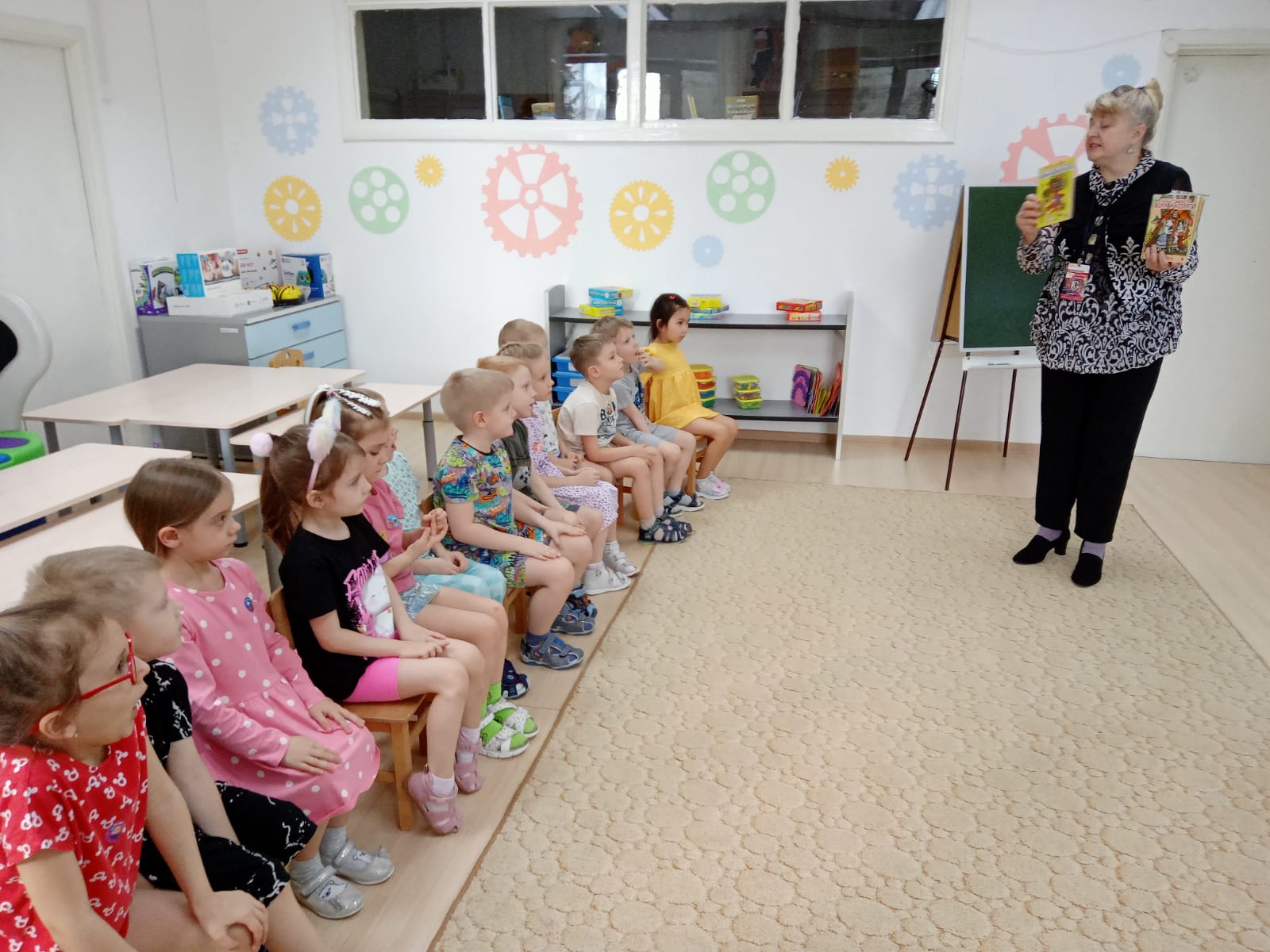 г НовосибирскЦель: Способствовать формированию у детей интереса к русским народным сказкам, к русскому языку, к народной мудрости. Создавать позитивный эмоциональный настрой у дошкольников.Задачи:Формировать интерес к русской народной сказке, как кладезю яркого богатства русского языка.Способствовать формированию умения узнавать сказку по иллюстрациям, загадкам, эпизодам.Создавать условия для расширения у детей словарного запаса.Расширять представления детей о многообразии художественных выразительных средств, помочь почувствовать красоту и выразительность русского языка. Способствовать развитию речевой, познавательной активности детей, умению сравнивать, обобщать, делать выводы.Способствовать развитию творческой активности детей в деятельности.Развивать мышление, воображение, зрительную память.Воспитывать доброжелательность, умение сотрудничать.Предварительная работа:Встреча с сотрудником библиотеки им. Братьев Гримм.Чтение русских народных сказок, рассматривание иллюстраций в книгах.Знакомство с особенностями языка и фразеологическими оборотами русских народных сказок.      Оборудование:Разрезные картинки с сюжетами сказок.Обруч, мяч, картинки для игры «Назови героя сказки».Волшебная книга сказок.Атрибуты для игры «Волшебный сундучок».Презентация «Русские народные сказки».Театр игрушки «Жихарка».Ход деятельности:Ребята, я предлагаю вам, отправиться в путь-дороженьку: белый свет повидать, людей посмотреть, встретиться с русскими народными сказками. Только вот дорога эта не проста. Вы должны будете очень постараться, вспомнить много сказок, ответить на хитрые вопросы, помочь сказочным героям. А за это вы получите в конце пути сюрприз от меня: волшебную книгу.А теперь в путь! В страну чудес и волшебства! Чтобы все у нас получилось, надо встать в круг и сказать слова, которые нам помогутСобрались все дети в кругТы мой друг и я твой другКрепче за руки возьмемсяИ друг другу улыбнемся.Дороженька нам предстоит дальняя. А поможет нам волшебный клубочек, он и покажет дорогу к русским народным сказкам.Русские народные сказки учат нас отличать добро от зла, ведь недаром во многих сказках можно прочитать фразу: “Сказка ложь, да в ней намёк, добрым молодцам урок”.- Ребята, клубок привел нас с вами к яблоньке. А вы знаете, в какой сказке встречается яблонька? Посмотрите, а яблочки на ней не простые, а с загадками. 1 задание «Загадки по сказкам».(Дети слушают внимательно отрывки из сказок и определяют название.)Летела стрела и попала в болото.А в том болоте поймал её кто-то.Кто, распростившись с зеленою кожеюСделался милой, красивой, пригожей. ("Царевна-лягушка")Нет ни речки, ни пруда.Где воды напиться?Очень вкусная водаВ ямке от копытца. ("Сестрица Алёнушка и братец Иванушка")Отворили дверь козлятаИ пропали все куда-то. ("Волк и козлята")На окошке он студилсяВзял потом и укатилсяНа съедение лисе. ("Колобок")Помогла нам яблонька,Помогла нам печка,Помогла хорошая, голубая речка,Все нам помогали, все нас укрывали,К матушке и батюшке мы домой попали.Кто унес братишку? Назовите книжку? ("Гуси-лебеди")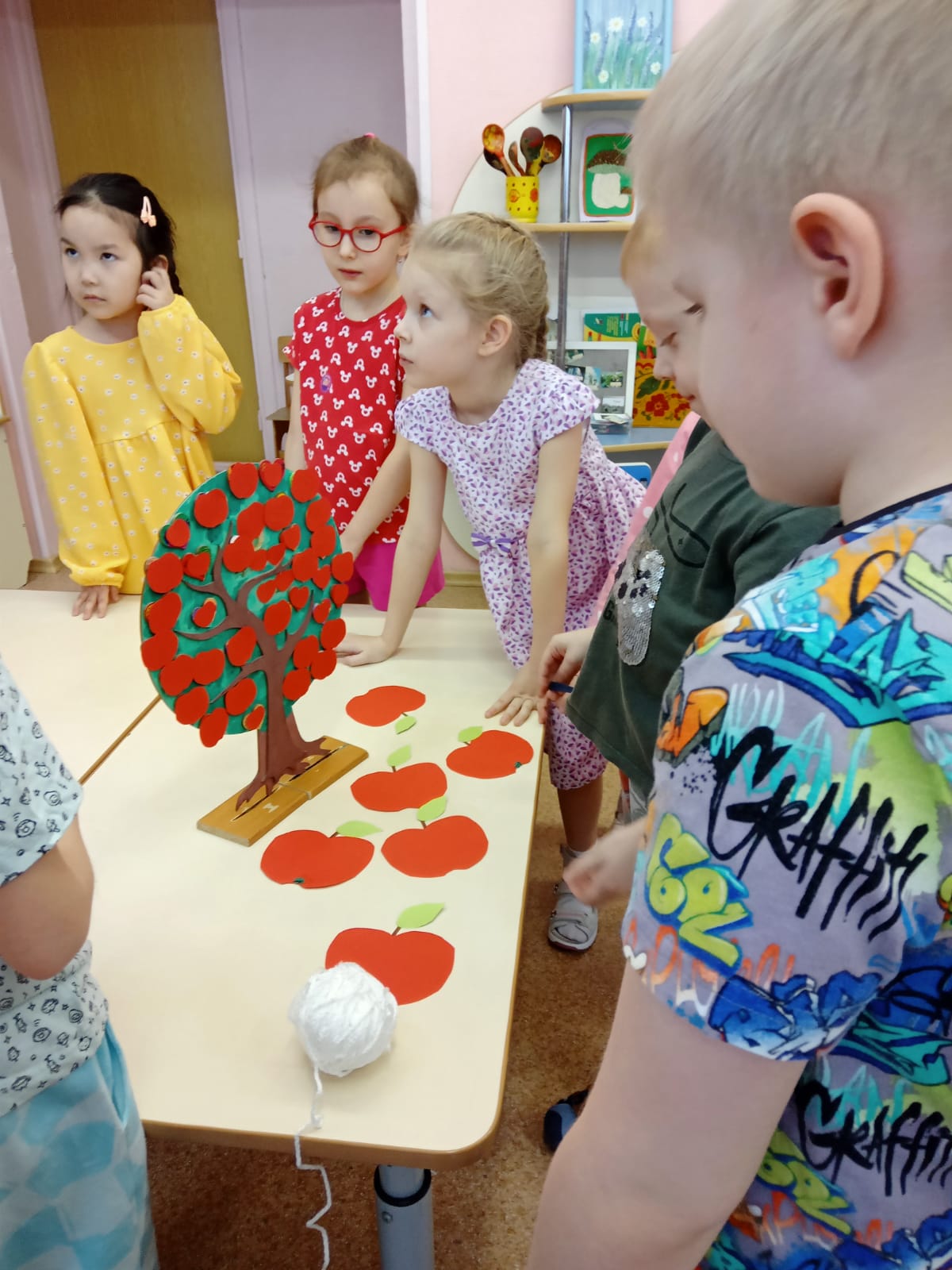 Уплетая калачи,Ехал парень на печи.Покатился по деревне,И женился на царевне. ("По щучьему велению")Сидит в корзинке девочкаУ мишки за спиной.Он, сам того не ведая,Несет ее домой. … («Маша и медведь»)Надо курочке бежатьПетушка скорей спасатьОн так торопился,Бедный, подавился. («Петушок и бобовое зернышко»)Молодцы, все загадки отгадали! Путь наш продолжается. Клубок привел нас с вами к терему и здесь нас ждет   следующее задание.2 задание. “Хорошо ли вы знаете сказки”По иллюстрациям участники называют сказки: «Колобок», «Курочка Ряба», «Гуси-лебеди», «Царевна-лягушка», «Теремок», «Волк и козлята», «По-Щучьему веленью», «Лиса и волк».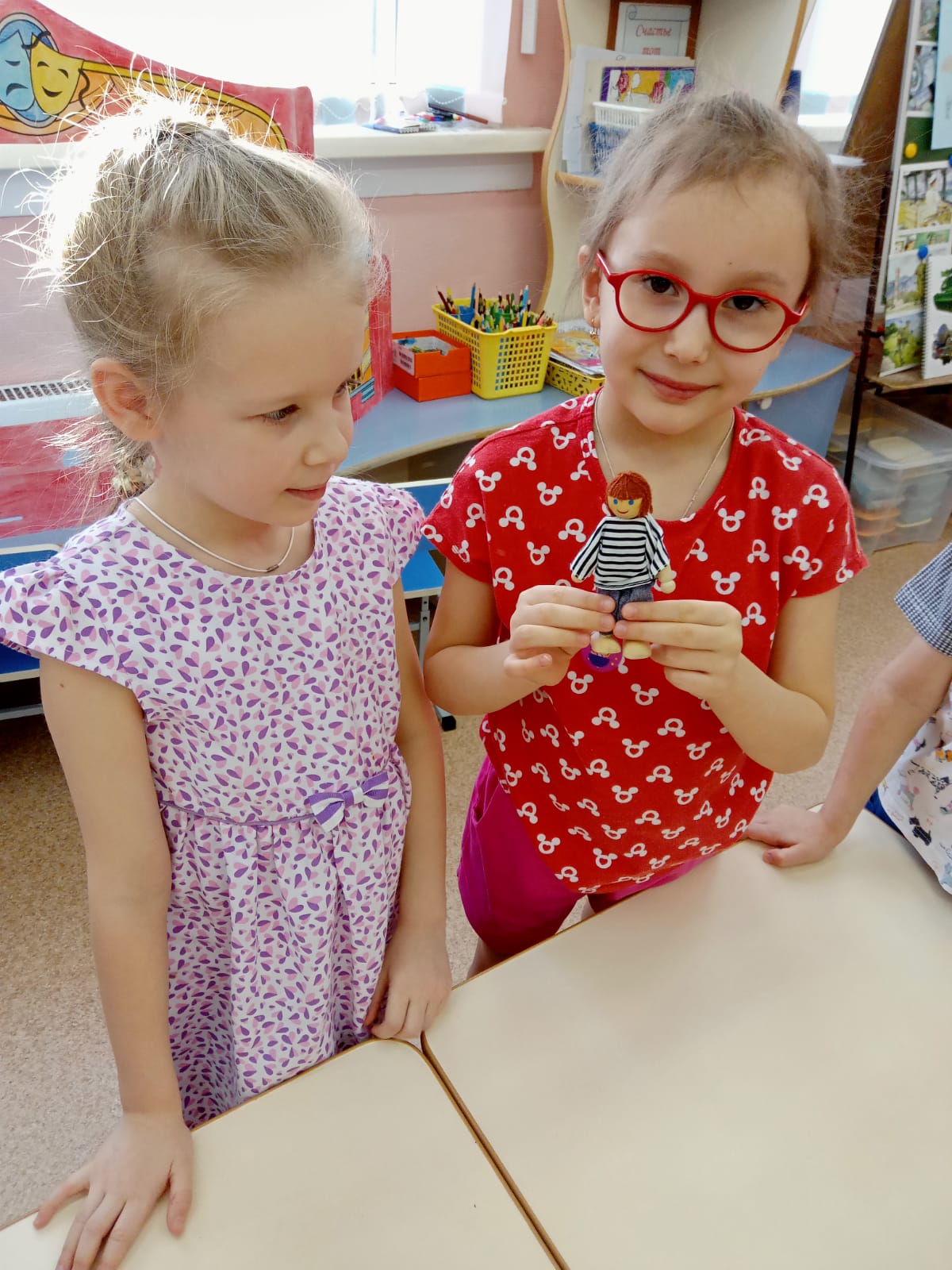 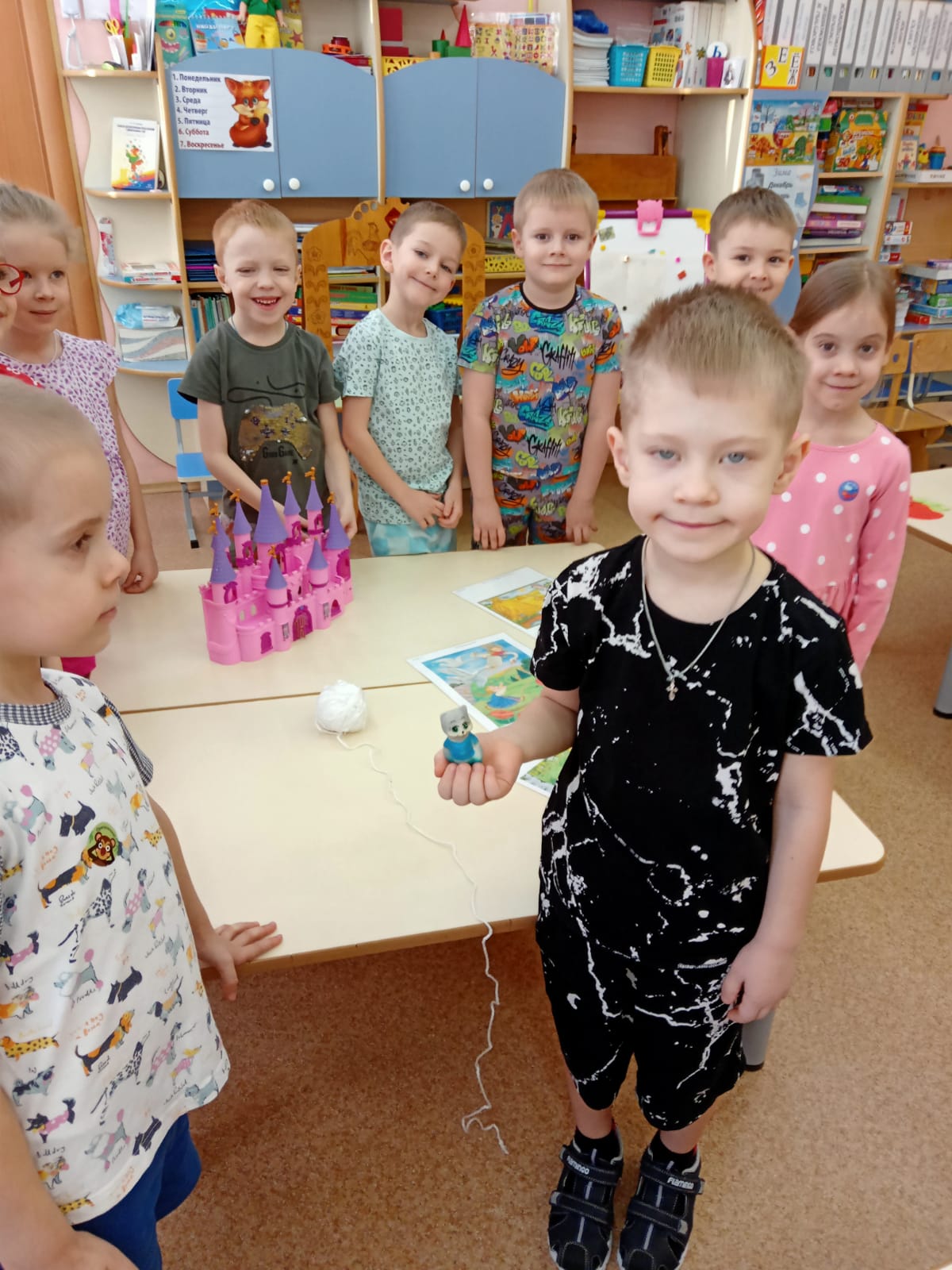 Ребята, здесь у теремка, мы можем отдохнуть и поиграть.Терем - терем – теремок!  (дети изображают теремок, стоя на одной ножке))Он не низок, не высок! (присели, поднялись на носочки) Наверху петух сидит, «кукареку» он кричит! (машут руками)Ребята, волшебный клубок снова зовет нас в путь. Куда же он нас привел? Смотрите, стоит сундук. Сундучок мы открываем, название сказки исправляем.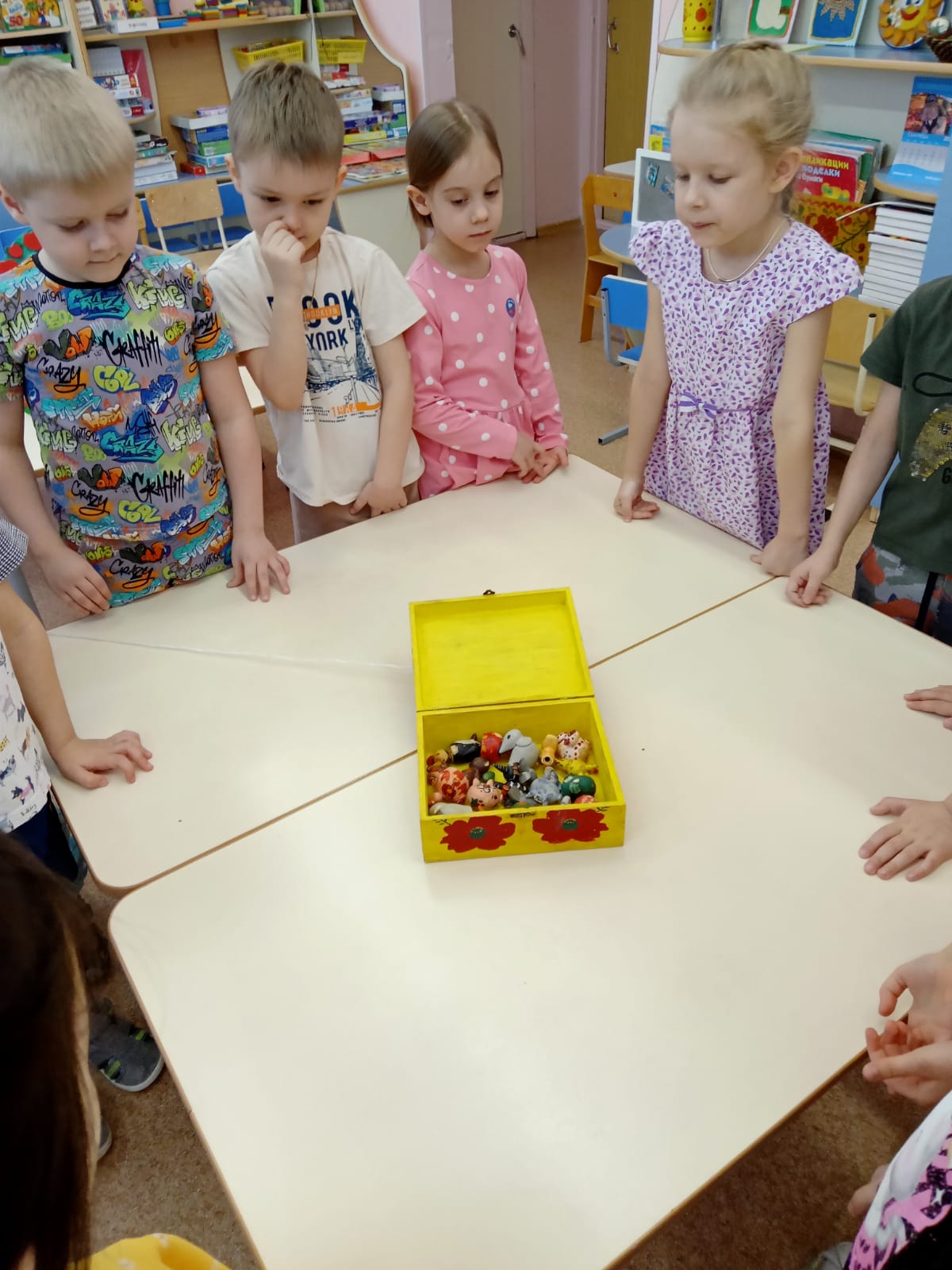 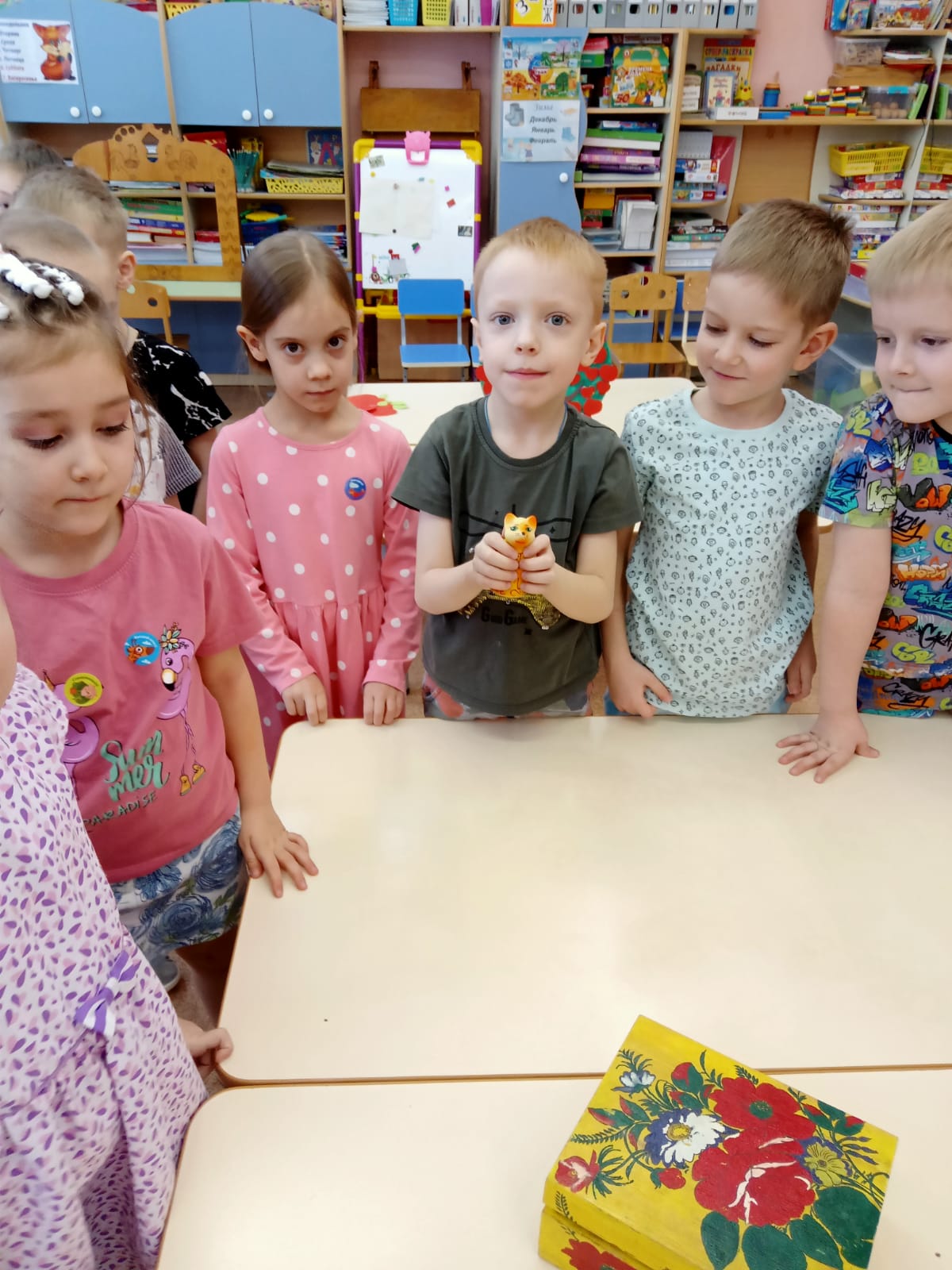 3 задание «Исправь ошибку»Дети должны найти ошибку в названии сказки и сказать правильный ответ.«Гуси-голуби»,«Волк и семеро поросят»,«По собачьему велению»,«Три волка»,«Сестрица Настенька и братец Васенька»,«Петушок и бобовая семечка»Волшебному клубочку не лежится на месте. Привел он нас к корзинке, как вы думаете, кто ее потерял? (ответы детей) Что же в корзинке? Надо пазлы нам собрать, чтобы Машеньке корзинку отдать! 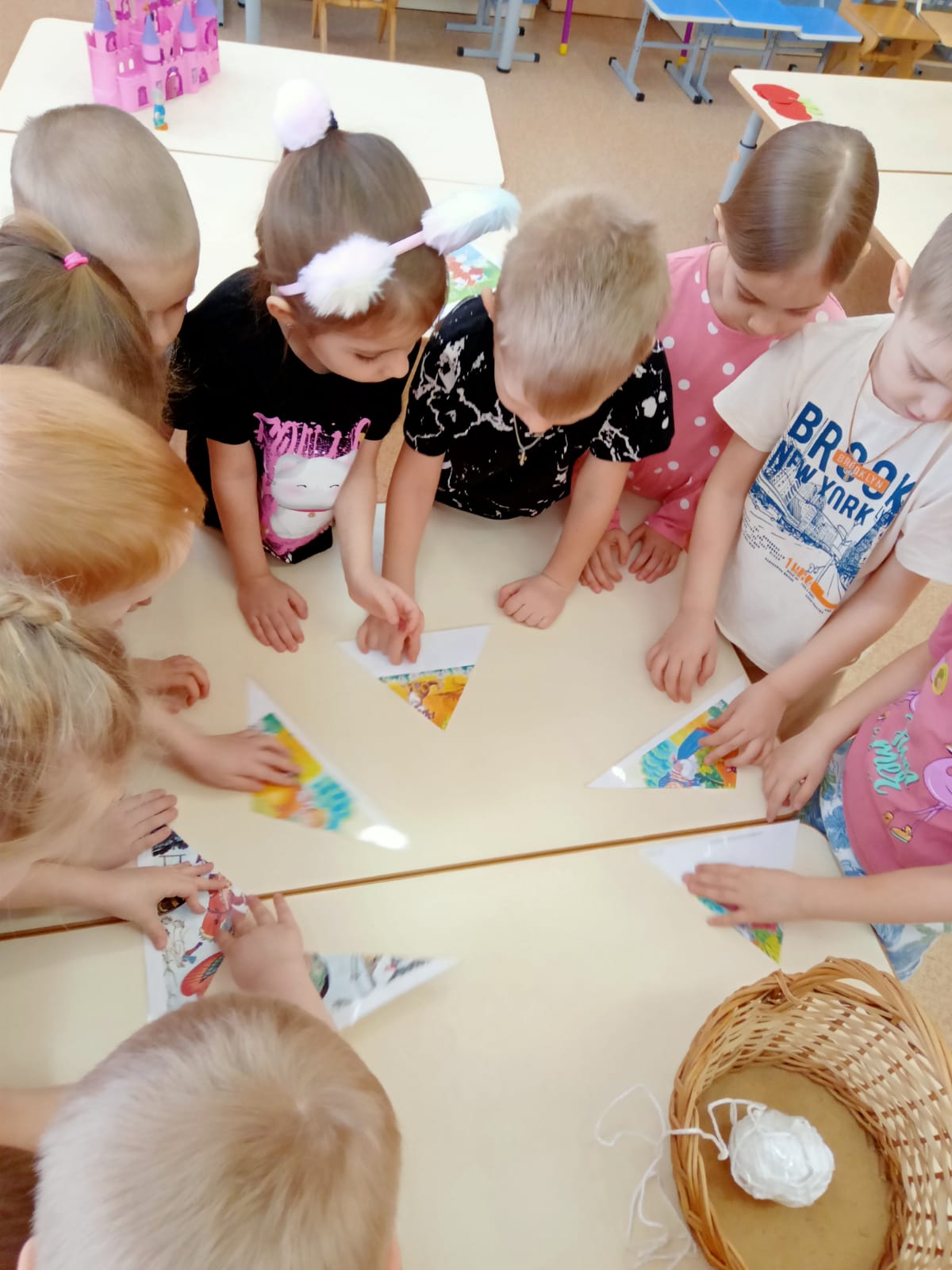 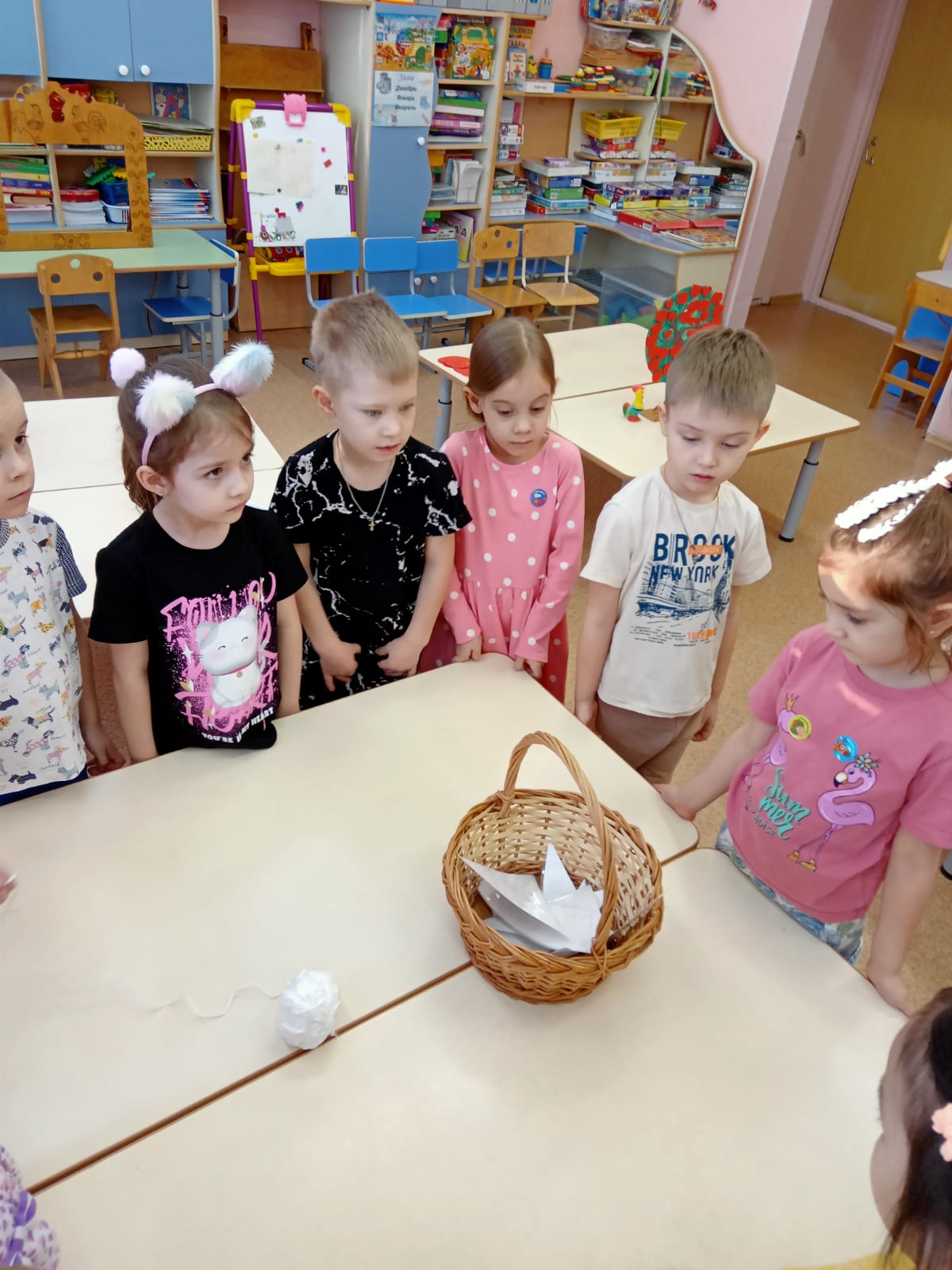 4 задание «Собери картинку» (Ребята собирают пазлы)                                                              Молодцы, ребята! Помогли Машеньки найти. А клубок наш дальше побежал.     Смотрите, какая красивая книга! И предлагает она нам с вами побыть немного сказочниками и вспомнить самые интересные сказочные выражения!Сказка ложь …                               И я там был, мед…Скоро сказка сказывается…Жили-были…Доброе слово лечит, а…Вот и сказочке конец…Ребята, вы отлично справились со всеми заданиями! После каждого задания, вы нашли сказочного героя. Но что делать дальше?Звучит аудио обращение книги:Вы, ребята, молодцы!Все игрушки вы нашли,Теперь вы с ними подружитесь,Сказку детям покажите!После каждого выполненного задания участники квест-игры получали в награду героя из сказки «Жихарка». Все герои сказки были собраны, и волшебная книга в аудио обращении похвалила детей и предложила поиграть в сказку.  В заключении ребята показывают театр игрушек «Жихарка»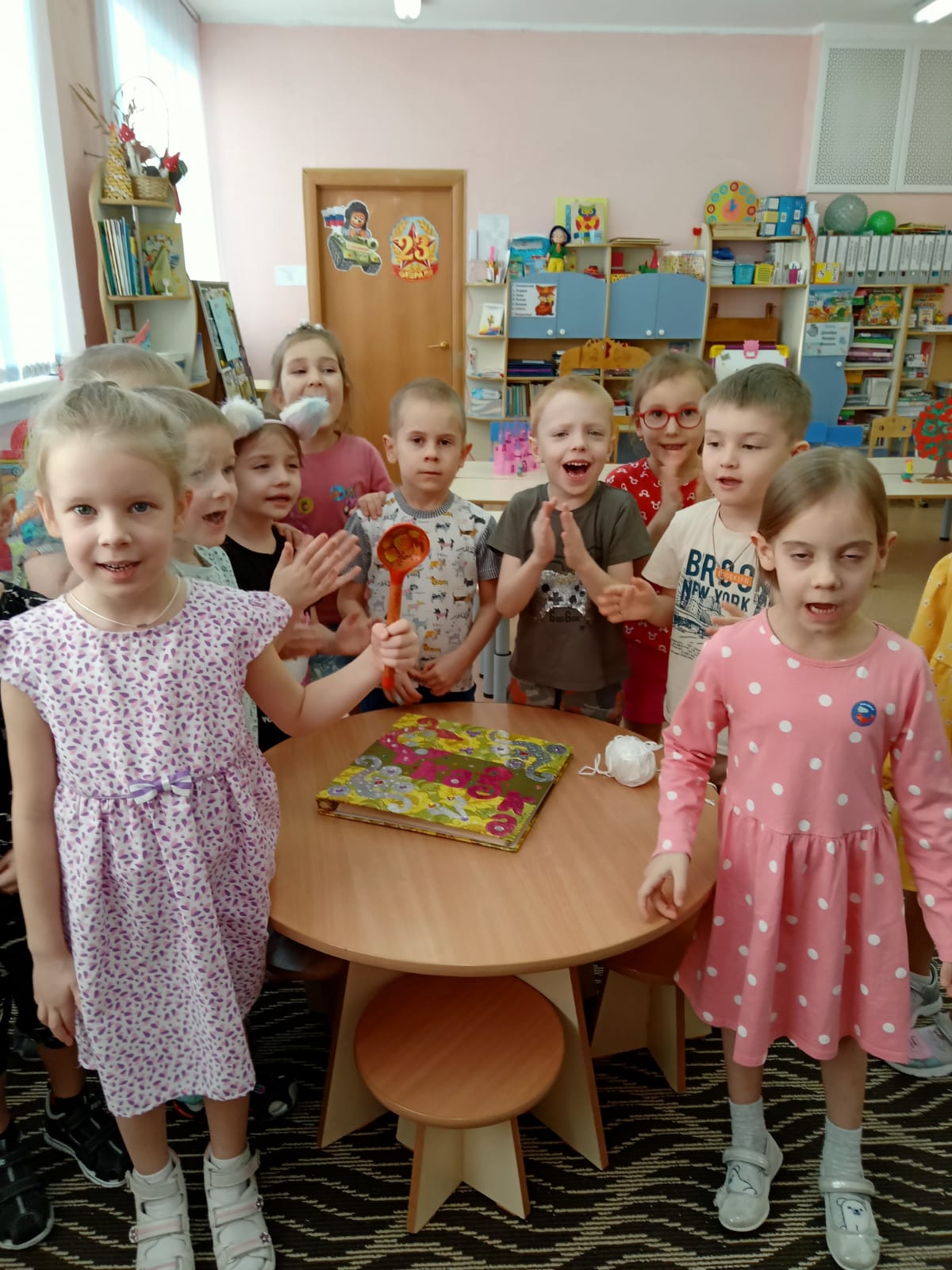 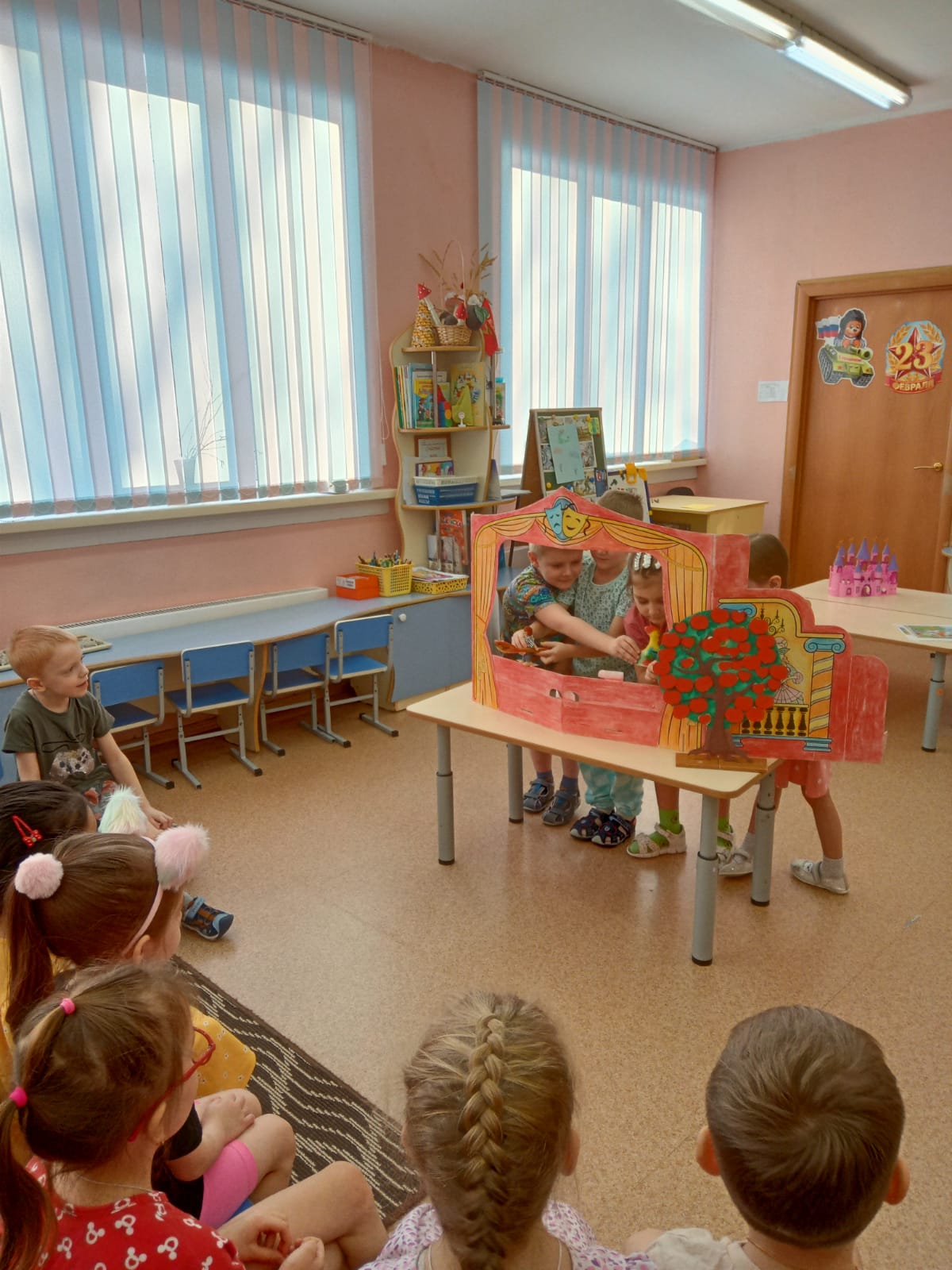 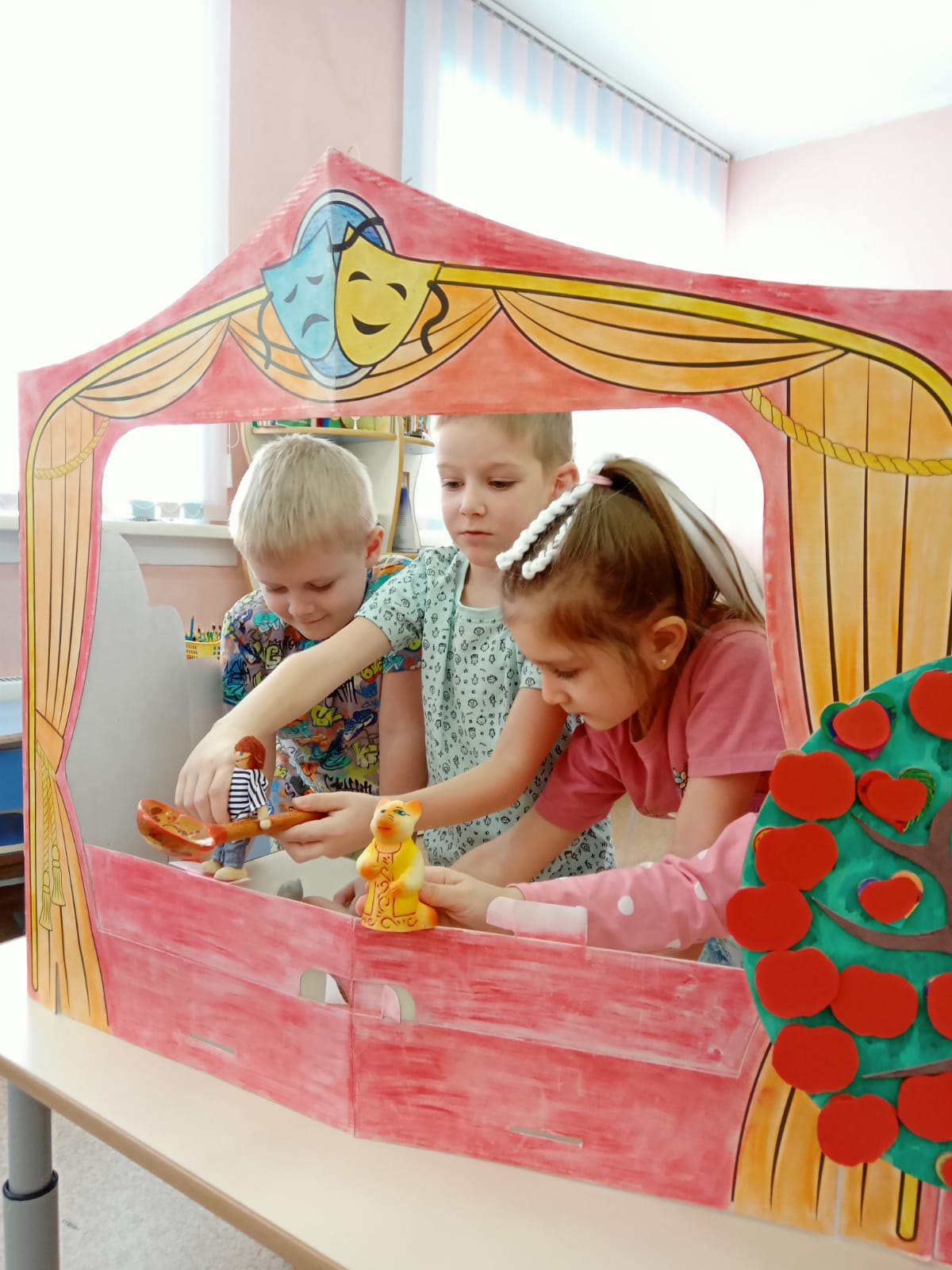 